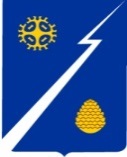 Ханты-Мансийский автономный округ – Югра (Тюменская область) Нижневартовский районАдминистрациягородского  поселения ИзлучинскПОСТАНОВЛЕНИЕот 15.07.2022                                                                                                       № 312пгт. ИзлучинскОб утверждении порядка формирования и ведения реестра источников доходов бюджета городского поселения Излучинск            В соответствии с пунктом 7 статьи 47.1 Бюджетного кодекса Российской Федерации, постановлением Правительства Российской Федерации                             от 31.08.2016 № 868 «О порядке формирования и ведения перечня источников доходов Российской Федерации», постановлением Правительства Ханты-Мансийского автономного округа – Югры от 14.07.2017 № 273-п «О порядке формирования и ведения реестра источников доходов бюджета Ханты-Мансийского автономного округа - Югры и бюджета территориального фонда обязательного медицинского страхования Ханты-Мансийского автономного округа – Югры»:           1. Утвердить порядок формирования и ведения реестра источников доходов бюджета городского поселения Излучинск согласно приложению.           2. Отделу организации деятельности администрации поселения            (О.В. Галицкая) обнародовать (опубликовать) постановление путем его размещения на официальном сайте органов местного самоуправления поселения.           3. Постановление вступает в силу после его официального обнародования (опубликования).           4. Контроль за выполнением постановления оставляю за собой. Глава администрации поселения                                                   В.А. Берновик                                                                                     Приложение к постановлению                                                                                     администрации поселения                                                                                      от 15.07.2022 № 312ПОРЯДОК формирования и ведения реестра источников доходов бюджета городского поселения Излучинск1. Порядок формирования и ведения реестра источников доходов бюджета городского поселения Излучинск (далее – Порядок) устанавливает состав информации, правила формирования и ведения реестра источников доходов бюджета городского поселения Излучинск (далее – Реестр).2. Реестр представляют собой свод информации о доходах бюджета поселения по источникам доходов бюджета поселения, формируемой                          в процессе составления, утверждения и исполнения бюджета поселения                      на основании перечня источников доходов Российской Федерации.3. Реестр формируется и ведется в электронной форме                                        в информационной системе управления муниципальными финансами (далее - информационная система).    4. Реестр, включая информацию, указанную в пункте 9 Порядка, ведется на государственном языке Российской Федерации.    5. Реестр, включая информацию, указанную в пункте 9 Порядка, хранится в соответствии со сроками хранения архивных документов, определенными законодательством Российской Федерации об архивном деле.6. При формировании и ведении Реестра в информационной системе используются усиленные квалифицированные электронные подписи лиц, уполномоченных действовать от имени участников процесса ведения Реестра, указанных в пункте 8 Порядка.7. Реестр ведет управление по экономике и финансам администрации городского поселения Излучинск (далее – Управление).8. Главные администраторы доходов бюджета поселения (далее – участники процесса ведения Реестра) обеспечивают представление сведений, необходимых для формирования и ведения Реестра, в соответствии с Порядком.Ответственность за полноту и достоверность информации, а также своевременность ее включения в Реестр несут участники процесса ведения Реестра.9. В Реестр в отношении каждого источника дохода бюджета поселения включается следующая информация:а) наименование источника дохода бюджета;б) код (коды) классификации доходов бюджета, соответствующий источнику дохода бюджета, и идентификационный код источника дохода бюджета по перечню источников доходов Российской Федерации;в) наименование группы источников доходов бюджетов, в которую входит источник дохода бюджета и ее идентификационный код по перечню источников доходов Российской Федерации;г) информация о публично-правовом образовании, в доход бюджета которого зачисляются платежи, являющиеся источником дохода бюджета;д) информация об органах государственной власти (государственных органах), органах местного самоуправления, иных организациях, осуществляющих бюджетные полномочия главных администраторов доходов бюджета;е) показатели прогноза доходов бюджета по коду классификации доходов бюджета, соответствующему источнику дохода бюджета, сформированные в целях составления и утверждения решения Совета депутатов городского  поселения Излучинск о бюджете городского поселения Излучинск на очередной финансовый год и плановый период (далее – решение о бюджете);ж) показатели прогноза доходов бюджета по коду классификации доходов бюджета, соответствующему источнику дохода бюджета, принимающие значения прогнозируемого общего объема доходов бюджета                  в соответствии с решением о бюджете;    з) показатели прогноза доходов бюджета по коду классификации доходов бюджета, соответствующему источнику дохода бюджета, принимающие значения прогнозируемого общего объема доходов бюджета                в соответствии с решением о бюджете с учетом решения о внесении изменений                                       в решение о бюджете;и) показатели уточненного прогноза доходов бюджета по коду классификации доходов бюджета, соответствующему источнику дохода бюджета, формируемые в рамках составления сведений для составления              и ведения кассового плана исполнения бюджета;к) показатели кассовых поступлений по коду классификации доходов бюджета, соответствующему источнику дохода бюджета;л) показатели кассовых поступлений по коду классификации доходов бюджета, соответствующему источнику дохода бюджета, принимающие значения доходов бюджета в соответствии с решением об исполнении бюджета.10. В рамках составления решения о бюджете информация, включаемая в Реестр, формируется на основе предварительной информации, подготовленной в информационной системе участниками процесса ведения Реестра, указанными в пункте 8 Порядка, в сроки, установленные графиком подготовки, рассмотрения документов и материалов, разрабатываемых                     при составлении проекта решения о бюджете.11. Управление обеспечивает включение в Реестр информации, указанной в пункте 9 Порядка, в следующие сроки:     а) информации, указанной в подпунктах «а» - «д» - незамедлительно,                 но не позднее 1 рабочего дня со дня внесения указанной информации                  в перечень источников доходов Российской Федерации;б) информации, указанной в подпунктах «ж», «з» и «л» - не позднее                 5 рабочих дней со дня принятия или внесения изменений в решение о бюджете и об исполнении бюджета;в) информации, указанной в подпункте «и» - не позднее 10-го рабочего дня каждого месяца года;     д) информации, указанной в подпункте «е» - в срок, установленный графиком подготовки, рассмотрения документов и материалов, разрабатываемых при составлении проекта решения о бюджете;е) информации, указанной в подпункте «к», в соответствии                               с установленными согласно бюджетному законодательству порядками ведения кассового плана исполнения бюджета и (или) предоставления сведений для ведения кассового плана исполнения бюджета, но не позднее 10-го рабочего дня каждого месяца года.12. Управление в целях ведения Реестра в течение 1 рабочего дня со дня представления участником процесса ведения Реестра информации, указанной             в пункте 9 Порядка, обеспечивают в автоматизированном режиме проверку:    а) наличия информации в соответствии с пунктом 9 Порядка;    б) соответствия порядка формирования информации правилам, установленным в соответствии с пунктом 15 Порядка.13. В случае положительного результата проверки, указанной в пункте 12 Порядка, информация, представленная участником процесса ведения Реестра, образует реестровые записи Реестра, которым Управление присваивает уникальные номера.    При направлении участником процесса ведения Реестра измененной информации, указанной в пункте 9 Порядка, ранее образованные реестровые записи обновляются.В случае отрицательного результата проверки, указанной в пункте                 12 Порядка, информация, представленная участником процесса ведения Реестра в соответствии с пунктом 9 Порядка, не образует (не обновляет) реестровые записи. В указанном случае Управление в течение не позднее                  1 рабочего дня со дня представления участником процесса ведения Реестра информации уведомляет его об отрицательном результате проверки посредством направления протокола, содержащего сведения о выявленных несоответствиях.14. В случае получения предусмотренного абзацем третьим пункта                     13 Порядка протокола участник процесса ведения Реестра в срок не позднее                3 рабочих дней со дня его получения устраняет выявленные несоответствия                и повторно представляет информацию для включения в Реестр.15. Формирование информации, предусмотренной пунктом 9 Порядка, для включения в Реестр осуществляется в соответствии с Положением                         о государственной интегрированной информационной системе управления общественными финансами «Электронный бюджет», утвержденным постановлением Правительства Российской Федерации от 30.06.2015 № 658               «О государственной интегрированной информационной системе управления общественными финансами «Электронный бюджет».16. В случае отсутствия доступа в информационную систему управления общественными финансами «Электронный бюджет» информация для включения в Реестр, направляемый в составе документов и материалов, представляемых одновременно с проектом решения о бюджете поселения                      в Совет депутатов поселения, формируется по форме согласно приложению             к Порядку.Приложение к ПорядкуРеестр источников доходовбюджета городского поселения Излучинск на 20_____ год и плановый период 20___ и 20___ годовна «___» _______________ 20___ г.Наименование группы источников доходов бюджетов/наименование источника дохода бюджетаКод классификации доходов бюджетовКод классификации доходов бюджетовКод классификации доходов бюджетовКод классификации доходов бюджетовКод классификации доходов бюджетовКод классификации доходов бюджетовКод классификации доходов бюджетовКод классификации доходов бюджетовКод классификации доходов бюджетовКод классификации доходов бюджетовНаименование кода классификации доходов бюджетовНаименование кода классификации доходов бюджетовНаименование главного администратора доходов бюджета поселенияНаименование главного администратора доходов бюджета поселенияНормативы распределения доходов в бюджет поселения (в процентах)Нормативы распределения доходов в бюджет поселения (в процентах)Нормативы распределения доходов в бюджет поселения (в процентах)Нормативы распределения доходов в бюджет поселения (в процентах)Показатели прогноза доходов бюджета поселения
(тыс. рублей)Показатели прогноза доходов бюджета поселения
(тыс. рублей)Показатели прогноза доходов бюджета поселения
(тыс. рублей)Наименование группы источников доходов бюджетов/наименование источника дохода бюджетаКод главного администратора доходов бюджета поселениякод вида доходов бюджетовкод вида доходов бюджетовкод вида доходов бюджетовкод вида доходов бюджетовкод вида доходов бюджетовкод вида доходов бюджетовкод подвида доходов бюджетовкод подвида доходов бюджетов20___ г.(очередной финансовый год)20___ г.(очередной финансовый год)20___ г. (первый год планового периода)20___ г. (второй год планового периода)20___ г.(очередной финансовый год)20___ г.(очередной финансовый год)20___ г. (первый год планового периода)20___ г. (второй год планового периода)Наименование группы источников доходов бюджетов/наименование источника дохода бюджетаКод главного администратора доходов бюджета поселениягруппа доходовподгруппа доходовстатья доходовподстатья доходовэлемент доходовгруппа подвида доходов бюджетовгруппа подвида доходов бюджетованалитическая группа подвида доходов бюджетов1234567889101011111212131415151617